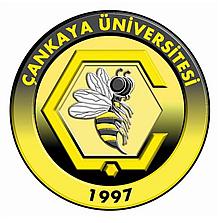 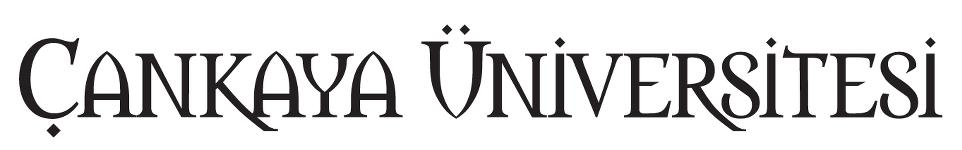 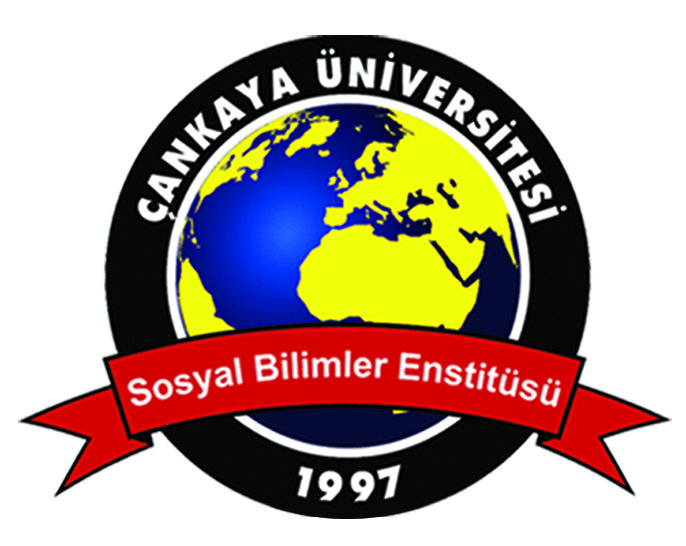 GRADUATE SCHOOL OF SOCIAL SCIENCESAPPLICATION FOR ADMISSION TO GRADUATE STUDYPLEASE TYPE OR PRINT CLEARLY 1- PERSONAL INFORMATION 2- MASTER’S PROGRAM TO BE APPLIED 4- PRIOR ACADEMIC INFORMATION Mark exams taken (or applied for) and indicate the dates and scores. Attach a copy of application or score reports I take all responsibility that information given above (address, phone number, e-mail etc.) is true. If any one of them changes, I will report to the institute in 15 (fifteen) days. In case not reported, I accept all loss of rights.         							Date 	    : ----------------------					Signature of Candidate	     : ----------------------ID number-----------------------------------------------------------------------------------------------------------------------------------------------------------------------------------------------------------------------------------------------------------------------------------------------------------------------------------------------------------------------------------------------------------------------------------------------------------------------Ms. (  ) Mr. (  ) -----------------------------------------------------------------Surname-----------------------------------------------------------------Surname-----------------------------------------------------------------Surname---------------------------------------------------------Firstname---------------------------------------------------------Firstname---------------------------------------------------------Firstname---------------------------------------------------------FirstnameDate of Birth------------/-----------/--------------(Day / Month / Year)------------/-----------/--------------(Day / Month / Year)------------/-----------/--------------(Day / Month / Year)-----------------------------------------------------------Citizenship -----------------------------------------------------------Citizenship -----------------------------------------------------------Citizenship -----------------------------------------------------------Citizenship Permanent Address-------------------------------------------------------------------------------------------------------------------------------------------------------------------------------------------------------------------------------------------------------------------------------------------------------------------------------------------------------------------------------------------------------------------------------------------------------------------------------------------------------------------------------------------------------------------------------------------------------------------------------------------------------------------------------------------------------Postal Code---------------City---------------CountryPhone Number--------------------GSM Number---------------------------------------- E-Mail  ------------------------------------------- E-Mail  ------------------------------------------- E-Mail  -------------------------------------------Business Administration  Thesis              Non-Thesis Financial Economics Thesis                    Non-Thesis  Private Law –(Turkish) ThesisPrivate Law –(Turkish) ThesisHuman Resources – (Turkish)  Thesis              Non-Thesis  International Trade and Finance Thesis                   Non-Thesis  Public  Law -(Turkish)  ThesisPublic  Law -(Turkish)  ThesisEnglish Literature and Cultural Studies  Thesis               Non-Thesis    International Trade and Its Lojistics-(Turkish)Political Science- (Turkish)Thesis                    Non-ThesisPolitical Science- (Turkish)Thesis                    Non-Thesis3-Ph.D PROGRAM TO BE APPLIEDPublic Law (Turkish) Ph.DPrivate Law (Turkish) Ph.DEnglish Literature and Cultural Studies Ph.DEnglish Literature and Cultural Studies Ph.D Management(Turkish) Ph.D                                                                                        Faculty and DepartmentUndergraduate CUMGPA    Graduate CUMGPA (If any)ExamDate ScoreScoreScoreALESSayısalSözelEAALESGRESayısalSözelEAGREGMAT                SayısalSözelEAGMAT                Exam Date ScoreYDS/ÜDS/KPDS           TOEFL-IBT, CAE, CPE, PERSON PTE Acedemic           OTHER      